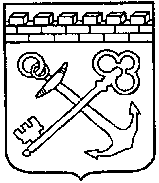 КОМИТЕТ ГОСУДАРСТВЕННОГО ЗАКАЗАЛЕНИНГРАДСКОЙ ОБЛАСТИПРИКАЗ от        2021 годаРуководствуясь постановлением Правительства Российской Федерации от 22 февраля 2020 года № 203 «Об общих требованиях к нормативным правовым актам и муниципальным правовым актам, устанавливающим порядок определения объема и условия предоставления бюджетным и автономным учреждениям субсидий на иные цели», абзацем четвертым пункта 1 статьи 78.1 Бюджетного кодекса Российской Федерации приказываю:1. Утвердить Порядок определения объема и условия предоставления из областного бюджета Ленинградской области Государственному бюджетному учреждению Ленинградской области «Фонд имущества Ленинградской области» субсидий на иные цели в соответствии с приложением.2. Признать утратившим силу приказ Комитета государственного заказа Ленинградской области от 19 февраля 2021 года № 7-п.3. Контроль за исполнением настоящего приказа оставляю за собой. Председатель Комитета                                                                         Д.И. ТолстыхУТВЕРЖДЕНприказом Комитета государственного заказа Ленинградской области№ Порядок определения объема и условия предоставления из областного бюджета Ленинградской области Государственному бюджетному учреждению Ленинградской области «Фонд имущества Ленинградской области» субсидий на иные цели	1. Настоящий Порядок разработан в соответствии с постановлением Правительства Российской Федерации от 22 февраля 2020 года № 203 «Об общих требованиях к нормативным правовым актам и муниципальным правовым актам, устанавливающим порядок определения объема и условия предоставления бюджетным и автономным учреждениям субсидий на иные цели», абзацем вторым пункта 1 статьи 78.1 Бюджетного кодекса Российской Федерации и устанавливает порядок определения объема и условия предоставления из областного бюджета Ленинградской области (далее - областной бюджет) субсидий Государственному бюджетному учреждению Ленинградской области «Фонд имущества Ленинградской области» (далее - учреждение) на цели, не связанные с финансовым обеспечением выполнения государственного задания на оказание государственных услуг (выполнение работ) и с осуществлением бюджетных инвестиций в объекты государственной собственности (далее - субсидии на иные цели, субсидии).2. Предоставление субсидий на иные цели осуществляется в пределах бюджетных ассигнований, предусмотренных областным законом об областном бюджете Ленинградской области на соответствующий финансовый год и плановый период, и лимитов бюджетных обязательств, доведенных Комитету государственного заказа Ленинградской области как главному распорядителю бюджетных средств на цели, указанные в настоящем пункте. Субсидии на иные цели предоставляются учреждению по направлениям:а) приобретение основных средств, не являющихся объектами недвижимости;б) реализация мероприятий в области информационных технологий в части разработки и внедрения информационных систем в учреждении;в) оплата расходов для получения лицензий;г) оплата расходов по содержанию имущества, не связанных с оказанием государственных услуг (выполнением работ);д) проведение текущего ремонта зданий, помещений, находящихся в оперативном управлении учреждения и не связанных с оказанием услуг (выполнением работ) в рамках государственного задания;е) оплата расходов на реализацию мероприятий, проводимых в рамках государственной программы «Цифровое развитие Ленинградской области», не включенных в государственное задание;ж) реализация мероприятий, связанных с предотвращением влияния ухудшения экономической ситуации на развитие отраслей экономики, с профилактикой и устранением последствий распространения коронавирусной инфекции.3. Субсидии на соответствующий финансовый год (соответствующий финансовый год и плановый период) на иные цели доводятся до учреждения учредителем -  Комитетом государственного заказа Ленинградской области (далее – Комитет). 4. В целях определения условий и порядка предоставления субсидии учреждение представляет в Комитет не позднее 01 июля текущего года:пояснительную записку, содержащую обоснование необходимости предоставления бюджетных средств на цели, установленные пунктом 2 настоящего документа, включая расчет-обоснование суммы субсидии, в том числе предварительную смету на выполнение соответствующих работ (оказание услуг), проведение мероприятий, приобретение имущества (за исключением недвижимого имущества), а в случаях, если стоимость определяется методом анализа рыночных индикаторов или методом сравнимой цены, коммерческие предложения не менее чем трех поставщиков (подрядчиков, исполнителей), калькуляцию статей планируемых расходов, технические характеристики объекта закупки и иные статистические данные (в случаях, если стоимость определяется затратным методом). Коммерческие предложения поставщиков (подрядчиков, исполнителей) должны содержать цену единицы товара, работы, услуги и общую цену контракта на условиях, указанных в запросе учреждения и срок действия предлагаемой цены;перечень объектов, подлежащих ремонту, акт обследования таких объектов и дефектную ведомость, предварительную смету расходов, в случае если целью предоставления субсидии является проведение ремонта (реставрации);программу мероприятий, в случае если целью предоставления субсидии является проведение мероприятий, в том числе конференций, симпозиумов, выставок.5. Комитет рассматривает указанные в пункте 4 настоящего Порядка документы в течение четырех недель со дня получения и принимает решение о предоставлении субсидии при предоставлении надлежащих документов и соблюдении условия пункта 9 настоящих Правил.6. Основания для отказа учреждению в предоставлении субсидии:- несоответствие представленных учреждением документов требованиям, определенным в соответствии с пунктом 4, или непредставление (представление не в полном объеме) указанных документов;- недостоверность информации, содержащейся в документах, представленных учреждением;7. Размер субсидии устанавливается исходя из заявки, но не более объема ассигнований, предусмотренных в законе Ленинградской области об областном бюджете Ленинградской области.8. Субсидии на иные цели предоставляются учреждению при условии заключения соглашения о предоставлении субсидии между Комитетом и учреждением (далее - Соглашение) в соответствии с формой, утвержденной приказом комитета финансов Ленинградской области от 30.12.2020 № 18-02/05-37 «Об утверждении типовой формы соглашения о предоставлении из областного бюджета Ленинградской области субсидий государственным бюджетным и государственным автономным учреждениям Ленинградской области на иные цели».При предоставлении субсидии на иные цели неотъемлемой частью Соглашения являются перечень субсидии. 9. Предоставление целевой субсидии осуществляется при условии соблюдения учреждением на 1-е число месяца, предшествующего месяцу, в котором планируется принятие решения о предоставлении целевой субсидии, требования об отсутствии у учреждения неисполненной обязанности по уплате налогов, сборов, страховых взносов, пеней, штрафов, процентов, подлежащих уплате в соответствии с законодательством Российской Федерации о налогах и сборах, просроченной задолженности по возврату в областной бюджет Ленинградской области субсидий, бюджетных инвестиций, предоставленных в том числе в соответствии с иными правовыми актами, за исключением случаев предоставления субсидии на осуществление мероприятий по реорганизации или ликвидации учреждения, предотвращение аварийной (чрезвычайной) ситуации, ликвидацию последствий и осуществление восстановительных работ в случае наступления аварийной (чрезвычайной) ситуации, погашение задолженности по судебным актам, вступившим в законную силу, исполнительным документам, а также иных случаев, установленных федеральными законами, нормативными правовыми актами Правительства Российской Федерации, Правительства Ленинградской области. 10. Результаты предоставления субсидии и показатели, планируемые к получению при достижении результатов соответствующих программ, мероприятий, указываются в Соглашении, за исключением проведения мероприятий по реорганизации или ликвидации учреждения, предотвращения аварийной (чрезвычайной) ситуации, ликвидации последствий и осуществлении восстановительных работ в случае наступления аварийной (чрезвычайной) ситуации, погашения задолженности по судебным актам, вступившим в законную силу, исполнительным документам.11.  Сроки (периодичность) перечисления субсидии: в соответствии с графиком платежей, являющимся приложением к Соглашению.12.  Требования к отчетности:	Учреждение в срок не позднее 5 рабочих дней, следующих за отчетным периодом, представляют в Комитет Отчет о расходах, источником финансового обеспечения которых является субсидия на иные цели и Отчет о достижении значений результатов по формам, являющимися неотъемлемой частью Соглашения. Отчетным периодом является квартал.	13. Контроль за соблюдением целей и условий предоставления субсидии:13.1. Комитет принимает решение о наличии потребности в направлении не использованных в текущем финансовом году остатков средств субсидии на достижение целей, установленных при предоставлении субсидии, на основании полученных от учреждения отчетов об операциях с целевыми средствами учреждения в отчетном финансовом году, сведений об образовавшихся на начало текущего финансового года неиспользованных остатков целевых средств учреждения, а также документов (копий документов), подтверждающих наличие и объем указанных обязательств учреждения и данных по планируемому использованию указанных остатков на эти же цели в текущем финансовом году, до 05 февраля текущего финансового года. По результатам определения потребности в остатках целевых средств учреждения в текущем финансовом году Комитет формирует Сведения о неиспользованных остатках субсидий, предоставленных из областного бюджета Ленинградской области учреждению на цели, не связанные с возмещением нормативных затрат на оказание государственных услуг (выполнение работ) (далее - Сведения) которые представляются не позднее 15 февраля текущего финансового года в комитет финансов Ленинградской области.13.2 Комитет принимает решение об использовании в текущем финансовом году поступлений от возврата ранее произведенных учреждением выплат, источником финансового обеспечения которых являются субсидии, для достижения целей, установленных при предоставлении субсидии, на основании полученных от учреждения отчетов об операциях с целевыми средствами учреждения в отчетном финансовом году, сведений об образовавшихся на начало текущего финансового года неиспользованных остатков целевых средств учреждения, а также документов (копий документов), подтверждающих наличие и объем указанных обязательств учреждения, и данных по планируемому использованию указанных остатков на эти же цели в текущем финансовом году, до 08 февраля текущего финансового года. 13.3. Комитет, а также уполномоченный орган государственного финансового контроля Ленинградской области осуществляют контроль за соблюдением учреждением целей и условий предоставления субсидии, а также оценку достижения значений результатов предоставления субсидии, установленных Соглашением, путем проведения плановых и внеплановых проверок.13.4. При нарушении учреждением условий предоставления субсидии, недостижения результатов возврат субсидии осуществляется в порядке, установленном Соглашением.В случае выявления нарушения учреждением условий соглашения возврат субсидии осуществляется в добровольном порядке в месячный срок с даты уведомления учреждения. Если по истечении указанного срока учреждение отказывается добровольно возвращать субсидию, взыскание денежных средств осуществляется в судебном порядке.14. Возврат учреждением не использованных по состоянию на 1 января текущего финансового года остатков целевых средств учреждения, ранее предоставленных Комитетом, по которым Комитетом не принято решение о наличии потребности в них в текущем финансовом году, осуществляется в соответствии с приказом комитета финансов Ленинградской области от 11.12.2009 N 01-09-196/09 «О Порядке возврата и взыскания неиспользованных бюджетных средств». Комитет доводит до учреждения информацию о суммах подлежащих возврату неиспользованных остатков целевых средств учреждения и осуществляет контроль за возвратом учреждением до 1 марта текущего финансового года указанных остатков.В случае если до 1 марта текущего финансового года неиспользованные остатки целевых средств учреждения не зачислены в доход областного бюджета Ленинградской области Комитет оформляет Извещение о необходимости взыскания неиспользованных остатков целевых средств учреждения в областной бюджет Ленинградской области возврата и взыскания неиспользованных бюджетных средств.«Об утверждении Порядка определения объема и условия предоставления из областного бюджета Ленинградской области субсидий Государственному бюджетному учреждению Ленинградской области «Фонд имущества Ленинградской области» на иные цели и о признании утратившим силу приказа Комитета государственного заказа Ленинградской области от 19 февраля 2021 года № 7-п»